Муниципальное общеобразовательное учреждениесредняя общеобразовательная школа № 3ПРИКАЗ30 апреля 2020 г	                                                                № 01-05/34-02Об окончании 2019-2020 учебного годаНа основании статьи 28 Федерального закона от 29.12.2012 № 273-ФЗ «Об образовании в Российской Федерации», с учетом информационного письма  Департамента образования Ярославской области  от 21.04.2020 № ИХ 24-2945/20 и приказа Департамента образования Администрации городского округа город Рыбинск от 30.04.2020 № 053-01-11/171 «Об организации работы в период с 01 мая 2020 года по 11 мая 2020 года»ПРИКАЗЫВАЮЗавершить 2019-2020 учебный год   в следующие сроки:22.05.2020– в 1–8-х классах.В срок до 8 мая 2020 года аттестовать за год обучающихся 9 классов по всем предметам учебного плана, кроме русского языка и математики по итогам периодов обучения, результатам электронного обучения с применением дистанционных технологий (апрель – май 2020 года), промежуточной аттестации по всем предметам учебного плана (в соответствии с Приложением 1) Рабочий график на май 2020 года с целью обеспечения единых подходов к организации образовательного процесса в Ярославской области считать: периоды с 1 мая по 5 мая (включительно) и с 9 мая по 11 мая (включительно) считать не учебными днями. 06, 07, 08 мая 2020 года учебными днями. Организацию образовательного процесса осуществлять в электронном режиме с использованием дистанционных образовательных технологий. При определении содержания заданий максимально использовать приближающуюся дату 75-летия победы в Великой Отечественной войне;в период с 12 – 22 мая продолжить электронное обучение с использованием дистанционных образовательных технологий. Аттестацию по итогам текущего периода и учебного года провести к 22.05.2020 (Приложение 1)в период с 12 – 22 мая для обучающихся 9 классов продолжить образовательный процесс по предметам, вынесенным на ГИА. для успешного прохождения ГИА учениками выпускных классов предусмотреть с 25/27 мая  организацию консультаций по предметам ГИА 4. Для обеспечения единого информирования всех участников      образовательного процесса руководствоваться Приложением №1 к данному приказу «План мероприятий  по организованному  окончанию 2019-2020 учебного года СОШ № 3»Контроль исполнения приказа оставляю за собой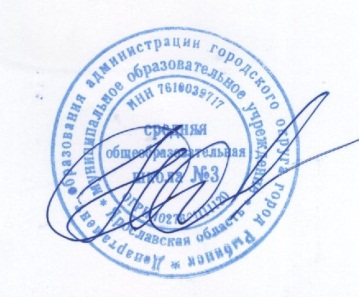 Директор СОШ № 3                                С.Н. Солнцева